แผนปฏิบัติการป้องกันปราบปรามการทุจริตและประพฤติมิชอบ ประจำปี 2560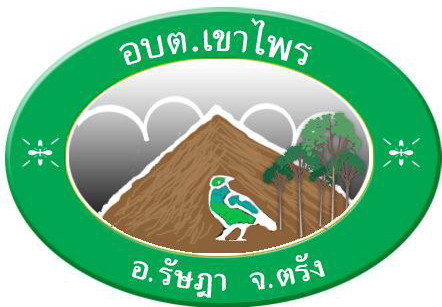 องค์การบริหารส่วนตำบลเขาไพรอำเภอรัษฎา  จังหวัดตรังคำนำการทุจริตเป็นปัญหาใหญ่ของสังคมไทยมาเป็นเวลานานและฉุดรั้งความเจริญก้าวหน้า การพัฒนาศักยภาพและขีดความสามารถในการแข่งขันของประเทศ ซึ่งในปัจจุบันได้ทวีความรุนแรงขึ้นอย่างต่อเนื่อง ทำให้เกิดความเสียหายในวงกว้าง โดยส่งผลกระทบต่อต่อระบบเศรษฐกิจ ระบบสังคม ระบบการเมือง การปกครองและการบริหารราชการเป็นอย่างมาก การแก้ปัญหาการทุจริตจึงเป็นสิ่งสำคัญที่หน่วยงานในภาครัฐ ซึ่งเป็นหน่วยงานหลักในการขับเคลื่อนประเทศไทยให้มีความเจริญก้าวหน้าสามารถแข่งขันกับต่างประเทศได้ อย่างทัดเทียม ที่จะต้องประสานความร่วมมือทั้งภาคเอกชนและภาคประชาสังคมเพื่อร่วมกันพัฒนาปรับปรุงระบบ การบริหารจัดการ และการพัฒนาคนควบคู่ไปพร้อมๆ กัน โดยการปลูกฝังความซื่อสัตย์สุจริต รับผิดชอบ มีวินัย ตลอดจนค่านิยมอื่นๆ ที่ถูกต้อง รวมทั้งเข้าใจวิถีดำเนินชีวิตที่สมควรและมีคุณค่า ตามที่คณะกรรมการขับเคลื่อนยุทธศาสตร์ชาติว่าด้วยการป้องกันและปราบปรามการทุจริตภาครัฐ ได้กำหนด กรอบยุทธศาสตร์ชาติว่าด้วยการป้องกันและปราบปรามการทุจริตภาครัฐ พ.ศ. ๒๕๕๘-๒๕๖๐ ไว้ ๔ ประการ ได้แก่ยุทธศาสตร์ที่ ๑ เสริมสร้างจิตสำนึก ค่านิยม ให้หน่วยงานภาครัฐบริหารงานตามหลักธรรมาภิบาลยุทธศาสตร์ที่ ๒ บูรณาการหน่วยงานทุกภาคส่วน ในการป้องกันและปราบปรามการทุจริต ภาครัฐยุทธศาสตร์ที่ ๓ เสริมสร้างความเข้มแข็ง ในการป้องกันและปราบปรามการทุจริตภาครัฐ ยุทธศาสตร์ที่ ๔ เสริมสร้างสมรรถนะเจ้าหน้าที่ของรัฐ ในการป้องกันและปราบปรามการทุจริต
                            ภาครัฐประกอบกับคณะรักษาความสงบแห่งชาติ หรือ คสช. ได้มีคำสั่งที่ ๖๙/๒๕๕๗ เรื่อง มาตรการป้องกันและแก้ไขปัญหาการทุจริตและประพฤติมิชอบ โดยทุกส่วนราชการและหน่วยงานภาครัฐ กำหนดมาตรการหรือแนวทางแก้ไขปัญหาการทุจริตประพฤติมิชอบโดยมุ่งเน้นการสร้าง ธรรมาภิบาลในการบริหารงาน และส่งเสริมการมีส่วนร่วมจากทุกส่วนในการตรวจสอบ เฝ้าระวัง เพื่อสกัดกั้นเพื่อมิให้เกิดการทุจริตได้ เพื่อให้การดำเนินการดังกล่าว ดำเนินการไปตามวัตถุประสงค์ บรรลุผลได้อย่างเป็นรูปธรรม องค์การบริหารส่วนตำบลเขาไพร  จึงได้จัดทำแผนปฏิบัติการป้องกันและปราบปรามการทุจริตขององค์การบริหารส่วนตำบลเขาไพร ประจำปีงบประมาณ พ.ศ. ๒๕๖๐ ขึ้น เพื่อขับเคลื่อนยุทธศาสตร์ชาติว่าด้วยการป้องกันและปราบปรามการทุจริตภาครัฐให้เกิดผลในทางปฏิบัติ และเพื่อขับเคลื่อนยุทธศาสตร์ขององค์การบริหารส่วนตำบลเขาไพร  ให้บรรลุเป้าหมายและผลสัมฤทธิ์ตามวิสัยทัศน์กำหนดไว้ และเป็นการถือปฏิบัติตามคำสั่ง คสช. ที่ ๖๙/๒๕๕๗ เรื่อง มาตรการป้องกันและแก้ไขปัญหาการทุจริตและประพฤติมิชอบ ซึ่งเป็นนโยบายระดับชาติ ด้วย องค์การบริหารส่วนตำบลเขาไพรสารบัญ        หน้า คำนำ ๑. หลักการและเหตุผล 								๑ ๒. วิสัยทัศน์ด้านการป้องกันและปราบปรามการทุจริต				๒๓. พันธกิจ									๒ ๔. ยุทธศาสตร์ว่าด้วยการป้องกันและปราบปรามการทุจริต  				๒   ขององค์การบริหารส่วนตำบลเขาไพร ยุทธศาสตร์ที่ ๑ เสริมสร้างจิตสานึก ค่านิยม ให้ทุกหน่วยงานของ           ๒                องค์การบริหารส่วนตำบลเขาไพร บริหารงานตามหลักธรรมาภิบาล 	 ยุทธศาสตร์ที่ ๒ บูรณาการระหว่างหน่วยงานทุกภาคส่วนในการป้องกัน	๓ และปราบปรามการทุจริตภาครัฐ						 ยุทธศาสตร์ที่ ๓ เสริมสร้างความเข้มแข็งในการป้องกันและปราบปราม	๓                  การทุจริตขององค์การบริหารส่วนตำบลเขาไพร 			 ยุทธศาสตร์ที่ ๔ พัฒนาศักยภาพเจ้าหน้าที่ของรัฐ ในการป้องกันและ 	 ๔                ปราบปรามการทุจริตขององค์การบริหารส่วนตำบลเขาไพร 			๕. ตารางแผนปฏิบัติการตามยุทธศาสตร์ว่าด้วยการป้องกันและ 			๕ – ๑๐   ปราบปรามการทุจริต ขององค์การบริหารส่วนตำบลเขาไพร 			   ประจำปีงบประมาณ พ.ศ. ๒๕๖๐แผนปฏิบัติการป้องกันปราบปรามการทุจริตและประพฤติมิชอบ ประจำปี พ.ศ. ๒๕๖๐องค์การบริหารส่วนตำบลเขาไพร หลักการเหตุผล ปัญหาการทุจริตคอรัปชั่นอันเป็นปัญหาของสังคมไทยที่เกิดขึ้นมาเป็นเวลานาน และนับวันยิ่งทวีความรุนแรงมากขึ้นทั้งในเชิงขนาด และความสลับซับซ้อนของปัญหาทุจริต ซึ่งทางคณะรักษาความสงบแห่งชาติ หรือ คสช.ตามคำสั่งคณะรักษาความสงบแห่งชาติ ที่ ๖๙/๒๕๕๗ เรื่องมาตรการป้องกันและแก้ไขปัญหาการทุจริตประพฤติมิชอบ ได้กำหนดให้ทุกส่วนราชการและหน่วยงานของรัฐ กำหนดมาตรการหรือแนวทางการป้องกันและแก้ไขปัญหาการทุจริตประพฤติมิชอบในส่วนราชการและหน่วยงานของรัฐ โดยให้ทุกส่วนราชการและหน่วยงานของรัฐ กำหนดมาตรการหรือแนวทางการแก้ไขปัญหาการทุจริตประพฤติมิชอบ โดยมุ่งเน้นการสร้าง ธรรมาภิบาลในการบริหารงาน และส่งเสริมการมีส่วนร่วมจากทุกภาคส่วนในการตรวจสอบ เฝ้าระวัง เพื่อสกัดกั้นเพื่อมิให้เกิดการทุจริตได้ ประกอบกับนโยบายของ พลเอกประยุทธ์ จันทรโอชา นายกรัฐมนตรี ได้แถลงนโยบายของรัฐบาลต่อสภานิติบัญญัติแห่งชาติ เมื่อวันที่ ๑๒ กันยายน ๒๕๕๗ ก็ได้กำหนดให้มีการบริหารราชการแผนดินที่มีธรรมาภิบาลและการป้องกันปราบปรามการทุจริตและประพฤติมิชอบในภาครัฐ เป็นนโยบายสำคัญของรัฐบาล กระทรวงมหาดไทย ได้จัดทำบันทึกข้อตกลงความร่วมมือในการป้องกันและปราบปรามการทุจริตกับสำนักงานคณะกรรมการป้องกันและปราบปรามการทุจริตแห่งชาติ เมื่อวันที่ ๒ ธันวาคม ๒๕๕๗ และคณะรัฐมนตรีได้มีมติ เมื่อวันที่ ๒๔ กุมภาพันธ์ ๒๕๕๘ ให้หน่วยงานของรัฐแปลงยุทธศาสตร์ชาติว่าด้วยการป้องกันและปราบปรามการทุจริตระยะที่ ๓ (พ.ศ. ๒๕๕๖ – ๒๕๖๐) และ ระยะที่ ๓ (พ.ศ. ๒๕๖๐ – ๒๕๖๔)  ไปสู่การปฏิบัติ โดยกำหนดในแผนยุทธศาสตร์การพัฒนา และแผนพัฒนาสามปีและเป็นการสอดคล้องกับการกำหนดให้มีการประเมินคุณธรรมและความโปร่งใสขององค์กรปกครองส่วนท้องถิ่น Integrity and Transparency Assessment (ITA) ประจำปีงบประมาณ พ.ศ. ๒๕๕๘ เมื่อวันที่ ๓ ธันวาคม ๒๕๕๗ โดยทางสำนักงาน ป.ป.ช. เสนอการบูรณาการเครื่องมือการประเมินคุณธรรมการดำเนินงาน (Integrity Assessment) และดัชนีวัดความโปร่งใสของหน่วยงานภาครัฐของสำนักงาน ป.ป.ช. เข้าด้วยกัน และสร้างเครื่องมือประเมินที่ผนวกหลักการประเมินเชิงภาพลักษณ์(Perception Base) และหลักฐานเชิงประจักษ์ (Evidence Base)  โดยมุ่งหวังให้เกิดการบริหารงานที่โปร่งใสและเป็นธรรมในองค์กรปกครองส่วนท้องถิ่น และนำผลที่ได้จากการประเมินเพื่อใช้ในการกำหนดนโยบายการส่งเสริมธรรมาภิบาลและป้องกันการทุจริต พัฒนาคุณธรรมและความโปร่งใสขององค์กรปกครองส่วนท้องถิ่นให้มีภาพลักษณ์ที่ดีขึ้นในอนาคต และเป็นการปฏิบัติตาม พรบ.ประกอบรัฐธรรมนูญว่าด้วยการป้องกันและปราบปรามการทุจริต พ.ศ. ๒๕๔๒ และที่แก้ไขเพิ่มเติม  ดังนั้น เพื่อให้การขับเคลื่อนนโยบายของรัฐบาลและคณะรักษาความสงบแห่งชาติ ในการป้องกันและแก้ไขปัญหาการทุจริตประพฤติมิชอบ เป็นไปอย่างมีประสิทธิภาพ องค์การบริหารส่วนตำบลเขาไพร จึงได้จัดแผนปฏิบัติการป้องกันและปราบปรามการทุจริตเพื่อเป็นมาตรการแนวทางการป้องกันและแก้ไขปัญหาการทุจริตประพฤติมิชอบภาครัฐ ประจำปีงบประมาณ พ.ศ. ๒๕๖๐ ขององค์การบริหารส่วนตำบลเขาไพร และเพื่อให้ทุกหน่วยงานในองค์การบริหารส่วนตำบลเขาไพร ใช้เป็นกรอบแนวทางในการดำเนินการป้องกันและปราบปรามการทุจริตขององค์การบริหารส่วนตำบลเขาไพร ทั้งนี้ได้มุ่งเน้นให้การดำเนินการป้องกันและปราบปรามการทุจริตขององค์การบริหารส่วนตำบลเขาไพร เป็นไปอย่างต่อเนื่อง สร้างระบบราชการที่มีความโปร่งใส จัดระบบการตรวจสอบและประเมินผลสัมฤทธิ์ตามมาตรฐานคุณธรรม จริยธรรม ความคุ้มค่า เปิดเผยข้อมูลข่าวสาร ปรับปรุงระบบการปฏิบัติงานให้เกิดความโปร่งใส มีประสิทธิภาพและสนับสนุนภาคประชาชนให้มีส่วนร่วม ในการรณรงค์ และปลูกจิตสำนึกค่านิยมของสังคมให้ประชาชนร่วมกันต่อต้านการทุจริตประพฤติมิชอบของเจ้าหน้าที่ของรัฐ ซึ่งเป็นเรื่องที่สอดคล้องกับพระราชกฤษฎีกา ว่าด้วยหลักเกณฑ์และวิธีการบริหารกิจการบ้านเมืองที่ดี พ.ศ. ๒๕๔๖ -๒-วิสัยทัศน์ด้านการป้องกันและปราบปรามการทุจริต“องค์การบริหารส่วนตำบลเขาไพรโปร่งใส บริหารงานโดยใช้ธรรมาภิบาล ร่วมป้องกันและปราบปรามการทุจริต ” พันธกิจ ( Mission ) ๑. เสริมสร้างจิตสานึกและค่านิยม ในการปฏิบัติหน้าที่ ให้กับเจ้าหน้าที่ขององค์การบริหารส่วนตำบลเขาไพรยึดหลักธรรมาภิบาล ๒. บูรณาการทุกภาคส่วนเพื่อเสริมสร้างและพัฒนาเครือข่ายด้านการป้องกันและปราบปรามการทุจริตขององค์การบริหารส่วนตำบลเขาไพร ๓. ส่งเสริมบทบาทภาคประชาชนให้เข้ามามีส่วนร่วมในการป้องกันและปราบปรามการทุจริต ๔. สร้างกลไกและพัฒนาระบบการตรวจสอบ ถ่วงดุลการใช้อำนาจของเจ้าหน้าที่ขององค์การบริหารส่วนตำบลเขาไพร ให้มีความเข้มแข็งและมีประสิทธิภาพ ๕. ส่งเสริมสนับสนุนการจัดการองค์ความรู้ด้านการป้องกันและปราบปรามการทุจริตขององค์การบริหารส่วนตำบลเขาไพร อย่างจริงจังและต่อเนื่องยุทธศาสตร์ว่าด้วยการป้องกันปราบปรามการทุจริตและประพฤติมิชอบ ประจำปี ๒๕๖๐ยุทธศาสตร์ที่ ๑ เสริมสร้างจิตสานึก ค่านิยม ให้ทุกหน่วยงานขององค์การบริหารส่วนตำบลเขาไพร                   บริหารงานตามหลักธรรมาภิบาล          วัตถุประสงค์ เพื่อส่งเสริม เสริมสร้าง จิตสานึกและค่านิยม ให้ทุกหน่วยงานขององค์การบริหารส่วนตำบล                เขาไพรบริหารงานตามหลักธรรมาภิบาล โดยมีทัศนคติ วิสัยทัศน์ ในการร่วมกันแก้ไขและรับผิดชอบต่อปัญหาการทุจริตและประพฤติมิชอบขององค์การบริหารส่วนตำบลเขาไพร รวมทั้งการรณรงค์ เผยแพร่ ประชาสัมพันธ์ ให้ทุกหน่วยงานมีวินัย เคารพกฎหมาย กฎ และระเบียบ ที่จะเป็นกลไกในการแก้ไขปัญหา การพัฒนา ตลอดจน       เป็นการวางรากฐานในการป้องกันและปราบปรามการทุจริตขององค์การบริหารส่วนตำบลเขาไพรได้อย่างมีประสิทธิภาพ มาตรการ/แนวทางดำเนินงาน  ๑. ส่งเสริมให้เจ้าหน้าที่ทุกระดับได้เรียนรู้และปฏิบัติงานตามหน้าที่ด้วยหลักธรรมาภิบาล ๑.๑ ส่งเสริมให้เจ้าหน้าที่ขององค์การบริหารส่วนตำบลเขาไพรมีความรู้ ความเข้าใจ รวมทั้งมีการฝึกอบรมเพื่อให้ปฏิบัติงานตามหลักธรรมาภิบาล ๑.๒ ส่งเสริมให้เจ้าหน้าที่ขององค์การบริหารส่วนตำบลเขาไพรได้ประพฤติปฏิบัติตนตามมาตรฐานทางคุณธรรมและจริยธรรม ๑.๓ ควบคุม กำกับ ดูแล การปฏิบัติงาน การประพฤติปฏิบัติตนของเจ้าหน้าที่ขององค์การบริหารส่วนตำบลเขาไพรให้เป็นไปตามหลักธรรมาภิบาลและมาตรฐานทางคุณธรรมและจริยธรรม ๒. ส่งเสริมค่านิยมการยกย่องและเชิดชูความดี ความซื่อสัตย์สุจริต และการต่อต้านการทุจริต โดยให้ยึดถือเป็นค่านิยมกระแสหลักของชาติ ๒.๑ ส่งเสริมการสร้างแรงจูงใจให้เจ้าหน้าที่ขององค์การบริหารส่วนตำบลเขาไพรปฏิบัติหน้าที่ราชการด้วยความซื่อสัตย์สุจริต เสียสละเพื่อประโยชน์ส่วนรวม -๓-๒.๒ รณรงค์ เผยแพร่ ประชาสัมพันธ์ ให้สังคมมีค่านิยม ยกย่อง เชิดชู และเห็นคุณค่าของการประพฤติปฏิบัติตนตามหลักคุณธรรมและจริยธรรม ๒.๓ ส่งเสริม สนับสนุน ให้ทุกหน่วยงานร่วมกันสร้างค่านิยมในการป้องกันและปราบปรามการทุจริตขององค์การบริหารส่วนตำบลเขาไพรยุทธศาสตร์ที่ ๒ บูรณาการระหว่างหน่วยงานทุกภาคส่วนในการป้องกันและปราบปรามการทุจริตภาครัฐ         วัตถุประสงค์ เพื่อประสานความร่วมมือระหว่างหน่วยงานขององค์การบริหารส่วนตำบลเขาไพรในการป้องกันและแก้ไขปัญหาการทุจริตและประพฤติมิชอบ ส่งเสริมบทบาทและการมีส่วนร่วมของภาคประชาชนในการติดตาม ตรวจสอบการทุจริตหรือประพฤติมิชอบในองค์การบริหารส่วนตำบลเขาไพร เสริมสร้างและพัฒนาเครือข่ายภาคประชาชนให้เป็นกลไกในการตรวจสอบ ถ่วงดุล รวมถึงการสร้างหลักประกันความปลอดภัยในการแจ้งข้อมูลหรือเบาะแสในการป้องกันและปราบปรามการทุจริต มาตรการ/แนวทางดำเนินงาน ๑. บูรณาการระหว่างหน่วยงานภายในองค์การบริหารส่วนตำบลเขาไพรกับองค์กรทุกภาคส่วนในการป้องกันและแก้ไขปัญหาการทุจริตและประพฤติมิชอบ ๑.๑ ประสานความร่วมมือทางด้านข้อมูลและการปฏิบัติงานระหว่างองค์การบริหารส่วนตำบลเขาไพรกับองค์กรทุกภาคส่วน ๑.๒ ส่งเสริม สนับสนุน องค์กรและบุคลากรทางด้านสื่อสารมวลชน ให้มีความเข้มแข็ง และเป็นอิสระในการทำหน้าที่ตรวจสอบและเผยแพร่ข้อมูลข่าวสารให้สาธารณชนรับทราบ ๑.๓ ส่งเสริม สนับสนุนให้ มีระบบอินเทอร์เน็ตเพื่อทำการเผยแพร่ ประชาสัมพันธ์ในการป้องกันและปราบปรามการทุจริตในองค์การบริหารส่วนตำบลเขาไพร โดยให้มีเว็บบอร์ดเพื่อติดต่อสื่อสารระหว่างกัน ๒. ส่งเสริมการมีส่วนร่วมของภาคประชาชนในการติดตาม ตรวจสอบ การทุจริตหรือประพฤติมิชอบในองค์การบริหารส่วนตำบลเขาไพร๒.๑ เสริมสร้างกระบวนการเรียนรู้เพื่อให้ภาคประชาชนมีความตื่นตัวต่อสภาพปัญหาการทุจริตและประพฤติมิชอบในองค์การบริหารส่วนตำบลเขาไพร๒.๒ สร้างและพัฒนาช่องทางในการรับแจ้งข้อมูลหรือเบาะแส ให้มีความสะดวกหลากหลาย รวมทั้งสร้างหลักประกันความปลอดภัยให้แก่บุคคล หน่วยงานหรือข้อมูลนั้น ๒.๓ ส่งเสริมสิทธิในการรับรู้และการเข้าถึงข้อมูลข่าวสาร ยุทธศาสตร์ที่ ๓ เสริมสร้างความเข้มแข็งในการป้องกันและปราบปรามการทุจริตขององค์การบริหารส่วน                   ตำบลเขาไพร         วัตถุประสงค์ เพื่อมุ่งพัฒนาระบบและกลไกในการตรวจสอบ ควบคุม และถ่วงดุลการใช้อำนาจให้เหมาะสม ชัดเจน และมีประสิทธิภาพ สร้างกลไกความร่วมมือระหว่างหน่วยงานภาครัฐกับภาคเอกชนให้มีศักยภาพในการป้องกันและปราบปรามการทุจริต ปรับปรุง แก้ไข และพัฒนาเทศบัญญัติข้อบังคับที่เอื้อประโยชน์ต่อการทุจริตหรือเป็นอุปสรรคต่อการป้องกันและปราบปรามการทุจริตให้มีประสิทธิภาพ -๔-มาตรการ/แนวทางดำเนินงาน ๑. พัฒนาระบบในการตรวจสอบ ควบคุม และถ่วงดุลการใช้อำนาจให้เหมาะสม ชัดเจน และมีประสิทธิภาพ ๑.๑ ให้ทุกหน่วยงานในองค์การบริหารส่วนตำบลเขาไพรที่มีพันธกิจด้านการป้องกันและปราบปรามการทุจริต มีโครงสร้างของหน่วยงานอัตรากำลังการบริหารงานบุคคล และงบประมาณที่เหมาะสมสอดคล้องกับภารกิจและความรับผิดชอบ ๑.๒ ให้หน่วยงานในองค์การบริหารส่วนตำบลเขาไพร สร้างระบบการตรวจสอบการบริหารราชการ โดยกำหนดให้แยกอำนาจการบริหารงานออกจากอำนาจการพิจารณาคดี เพื่อสามารถถ่วงดุลหรือยับยั้งอีกอำนาจหนึ่งได้   ๑.๓ สนับสนุนให้มีการตรวจสอบและถ่วงดุลการใช้อำนาจระหว่างหน่วยงานขององค์การบริหารส่วนตำบลเขาไพรด้วยกันเอง   ๑.๔ ให้หน่วยงานทุกหน่วยงาน ควบคุม กำกับ ติดตาม ประเมินผล การใช้อำนาจในการปฏิบัติงานด้านการป้องกันและปราบปรามการทุจริตด้วยความรวดเร็วต่อเนื่องและเป็นธรรม ๒. สร้างกลไกความร่วมมือระหว่างองค์การบริหารส่วนตำบลเขาไพรกับภาคเอกชนให้มีศักยภาพในการป้องกันและปราบปรามการทุจริต ๒.๑ วางแนวทางและส่งเสริมบทบาทความร่วมมือระหว่างองค์การบริหารส่วนตำบลเขาไพรกับภาคเอกชนหรือหน่วยงานตรวจสอบภายนอก ในการป้องกันและปราบปรามการทุจริต ยุทธศาสตร์ที่ ๔ พัฒนาศักยภาพเจ้าหน้าที่ของรัฐ ในการป้องกันและปราบปรามการทุจริตขององค์การ                    บริหารส่วนตำบลเขาไพร          วัตถุประสงค์ เพื่อมุ่งพัฒนาสมรรถนะและขีดความสามารถเจ้าหน้าที่ของรัฐในการป้องกันและปราบปราม การทุจริตภาครัฐให้สัมฤทธิผลได้อย่างมีประสิทธิภาพ เพื่อแก้ไขสภาพปัญหาการทุจริตให้เป็นระบบอย่างต่อเนื่อง สร้างมาตรฐานทางวิชาชีพให้สามารถร่วมมือหรือประสานการปฏิบัติกับองค์กรทุกภาคส่วน มาตรการ/แนวทางดาเนินงาน ๑ พัฒนาสมรรถนะและขีดความสามารถเจ้าหน้าที่ของรัฐในการป้องกันและปราบปรามการทุจริต ๑.๑ กำหนดให้เจ้าหน้าที่ของรัฐต้องรับการฝึกอบรมหลักสูตรด้านการป้องกัน และปราบปรามการทุจริตทั้งในและต่างประเทศเพื่อให้มีความเชี่ยวชาญเฉพาะด้านวิชาชีพ ๑.๒ จัดตั้งศูนย์ข้อมูลความรู้ทางวิชาการเพื่อให้มีกระบวนการเรียนรู้ และการถ่ายทอดความรู้ ตลอดจนให้มีการศึกษาตัวอย่างกรณี (case study)-๕-ตารางแผนปฏิบัติการตามยุทธศาสตร์ว่าด้วยการป้องกันปราบปรามการทุจริตและประพฤติมิชอบขององค์การบริหารส่วนตำบลเขาไพร ประจำปี ๒๕๖๐ยุทธศาสตร์ที่ ๑  เสริมสร้างจิตสานึก ค่านิยมให้ทุกหน่วยงานขององค์การบริหารส่วนตำบลเขาไพรปฏิบัติงานตามหลักธรรมาภิบาล                     แนวทางการพัฒนา ๑. ส่งเสริมให้ผู้บริหาร สมาชิกสภาองค์การบริหารส่วนตำบล พนักงานส่วนตำบลและพนักงานจ้างขององค์การบริหารส่วนตำบล มีคุณธรรม จริยธรรมและรักษาวินัยในการปฏิบัติงาน-๖-แนวทางการพัฒนา ๒. ส่งเสริมให้ประชาชนเข้าถึงข้อมูลข่าวสารในการปฏิบัติงานขององค์การบริหารส่วนตำบลและข่าวสารต่าง ๆยุทธศาสตร์ที่ 2  บูรณาการระหว่างหน่วยงานทุกภาคส่วนในการป้องกันและปราบปรามการทุจริตภาครัฐ
    		 แนวทางการพัฒนา ๑. สนับสนุน ส่งเสริมประสิทธิภาพการบริหารงานศูนย์รวมข้อมูลข่าวสารการจัดซื้อจัดจ้างขององค์กรปกครองส่วนท้องถิ่น อำเภอรัษฎา -๗-แนวทางการพัฒนา  ๒. การเผยแพร่ ประชาสัมพันธ์ข้อมูลข่าวสาร ให้ความรู้ ความเข้าใจด้านกฎหมาย ข้อบังคับต่างๆ แนวทางการพัฒนา ๓.การปรับปรุงเว็บไซต์ขององค์การบริหารส่วนตำบลเขาไพรและระบบอินเตอร์เน็ตตำบล-๘-แนวทางการพัฒนา ๔. การเสริมสร้างความรู้เกี่ยวกับประชาธิปไตยและการมีส่วนร่วมของประชาชนในองค์กรปกครองส่วนท้องถิ่น โดยให้ความรู้ความเข้าใจในกระบวนการประชาธิปไตยและแนวทางการมีส่วนร่วมในระดับชาติและระดับท้องถิ่น-๙-ยุทธศาสตร์ที่ ๓  เสริมสร้างความเข้มแข็งในการป้องกันและปราบปรามการทุจริตขององค์การบริหารส่วนตำบลเขาไพร		แนวทางการพัฒนา ๑.พัฒนาระบบในการตรวจสอบ ควบคุมและถ่วงดุลการใช้อำนาจให้เหมาะสม ชัดเจนและมีประสิทธิภาพ-๑๐-ยุทธศาสตร์ที่ ๔  พัฒนาศักยภาพเจ้าหน้าที่ของรัฐในการป้องกันและปราบปรามการทุจริตขององค์การบริหารส่วนตำบลเขาไพรแนวทางการพัฒนา ๑. พัฒนาสมรรถนะและขีดความสามารถเจ้าหน้าที่องค์การบริหารส่วนตำบลในการป้องกันและปราบปรามการทุจริตลำดับที่โครงการ/กิจกรรมรายละเอียดโครงการ/กิจกรรมงบประมาณสถานที่ดำเนินการหน่วยดำเนินการพ.ศ ๒๕๕๙พ.ศ ๒๕๕๙พ.ศ ๒๕๕๙พ.ศ ๒๕๖๐พ.ศ ๒๕๖๐พ.ศ ๒๕๖๐พ.ศ ๒๕๖๐พ.ศ ๒๕๖๐พ.ศ ๒๕๖๐พ.ศ ๒๕๖๐พ.ศ ๒๕๖๐พ.ศ ๒๕๖๐ลำดับที่โครงการ/กิจกรรมรายละเอียดโครงการ/กิจกรรมงบประมาณสถานที่ดำเนินการหน่วยดำเนินการต.คพ.ยธ.คม.คก.พมี.คเม.ยพ.คมิ.ยก.คส.คก.ย๑๒๓โครงการพัฒนาศักยภาพของผู้บริหาร ส.อบต. พนักงาน ลูกจ้าง องค์การบริหารส่วนตำบลเขาไพร โครงการจัดทำประกาศประมวลจริยธรรมแก่บุคลากรทั้งฝ่ายประจำและการเมืองโครงการจัดทำคู่มือจริยธรรมข้อบังคับและระเบียบที่เกี่ยวข้องประจำตัวบุคลากรทุกคนให้ความรู้/อบรม เพิ่มประสิทธิภาพและเสริมสร้างความเข้มแข็งในการบริหารจัดการองค์กรจัดทำประกาศประมวลจริยธรรมแก่บุคลากรทั้งฝ่ายประจำและการเมืองและเผยแพร่ให้ทราบโดยทั่วกันจัดทำคู่มือจริยธรรมข้อบังคับและระเบียบที่เกี่ยวข้องประจำตัวบุคลากรทุกคนเผยแพร่ให้ทราบโดยทั่วกัน๓๐๐,๐๐๐--อบต.เขาไพรอบต.เขาไพรอบต.เขาไพรอบต.เขาไพรอบต.เขาไพรอบต.เขาไพรลำดับที่โครงการ/กิจกรรมรายละเอียดโครงการ/กิจกรรมงบประมาณสถานที่ดำเนินการหน่วยดำเนินการพ.ศ ๒๕๕๙พ.ศ ๒๕๕๙พ.ศ ๒๕๕๙พ.ศ ๒๕๖๐พ.ศ ๒๕๖๐พ.ศ ๒๕๖๐พ.ศ ๒๕๖๐พ.ศ ๒๕๖๐พ.ศ ๒๕๖๐พ.ศ ๒๕๖๐พ.ศ ๒๕๖๐พ.ศ ๒๕๖๐ลำดับที่โครงการ/กิจกรรมรายละเอียดโครงการ/กิจกรรมงบประมาณสถานที่ดำเนินการหน่วยดำเนินการต.คพ.ยธ.คม.คก.พมี.คเม.ยพ.คมิ.ยก.คส.คก.ย๑.โครงการจ้างเหมาทำวารสารเผยแพร่ ประชาสัมพันธ์ โครงการ การดำเนินงาน ข้อมูลข่าวสารขององค์การบริหารส่วนตำบลจ้างเหมาทำวารสารเผยแพร่ ประชาสัมพันธ์ โครงการ การดำเนินงาน ข้อมูลข่าวสารอบต.เขาไพรอบต.เขาไพรลำดับที่โครงการ/กิจกรรมรายละเอียดโครงการ/กิจกรรมงบประมาณสถานที่ดำเนินการหน่วยดำเนินการพ.ศ ๒๕๕๙พ.ศ ๒๕๕๙พ.ศ ๒๕๕๙พ.ศ ๒๕๖๐พ.ศ ๒๕๖๐พ.ศ ๒๕๖๐พ.ศ ๒๕๖๐พ.ศ ๒๕๖๐พ.ศ ๒๕๖๐พ.ศ ๒๕๖๐พ.ศ ๒๕๖๐พ.ศ ๒๕๖๐ลำดับที่โครงการ/กิจกรรมรายละเอียดโครงการ/กิจกรรมงบประมาณสถานที่ดำเนินการหน่วยดำเนินการต.คพ.ยธ.คม.คก.พมี.คเม.ยพ.คมิ.ยก.คส.คก.ย๑อุดหนุน อบต.คลองปางเพื่อเป็นค่าบริหารจัดการศูนย์รวมข้อมูลข่าวสารการซื้อหรือการจ้างขององค์การบริหารส่วนตำบลระดับอำเภอ อุดหนุน อบต.คลองปาง๓๐,๐๐๐อบต.คลองปางอบต.คลองปางลำดับที่โครงการ/กิจกรรมรายละเอียดโครงการ/กิจกรรมงบประมาณสถานที่ดำเนินการหน่วยดำเนินการพ.ศ ๒๕๕๙พ.ศ ๒๕๕๙พ.ศ ๒๕๕๙พ.ศ ๒๕๖๐พ.ศ ๒๕๖๐พ.ศ ๒๕๖๐พ.ศ ๒๕๖๐พ.ศ ๒๕๖๐พ.ศ ๒๕๖๐พ.ศ ๒๕๖๐พ.ศ ๒๕๖๐พ.ศ ๒๕๖๐ลำดับที่โครงการ/กิจกรรมรายละเอียดโครงการ/กิจกรรมงบประมาณสถานที่ดำเนินการหน่วยดำเนินการต.คพ.ยธ.คม.คก.พมี.คเม.ยพ.คมิ.ยก.คส.คก.ย๑โครงการ อบต.บริการสาธารณะสัญจรออกบริการอำนวยความสะดวก การจัดเก็บภาษีนอกสถานที่ การให้ความรู้ความเข้าใจด้านกฎหมาย ข้อบังคับต่าง ๆ ออกบริการอำนวยความสะดวก การจัดเก็บภาษีนอกสถานที่-อบต.เขาไพรอบต.เขาไพรลำดับที่โครงการ/กิจกรรมรายละเอียดโครงการ/กิจกรรมงบประมาณสถานที่ดำเนินการหน่วยดำเนินการพ.ศ ๒๕๕๙พ.ศ ๒๕๕๙พ.ศ ๒๕๕๙พ.ศ ๒๕๖๐พ.ศ ๒๕๖๐พ.ศ ๒๕๖๐พ.ศ ๒๕๖๐พ.ศ ๒๕๖๐พ.ศ ๒๕๖๐พ.ศ ๒๕๖๐พ.ศ ๒๕๖๐พ.ศ ๒๕๖๐ลำดับที่โครงการ/กิจกรรมรายละเอียดโครงการ/กิจกรรมงบประมาณสถานที่ดำเนินการหน่วยดำเนินการต.คพ.ยธ.คม.คก.พมี.คเม.ยพ.คมิ.ยก.คส.คก.ย๑โครงการปรับปรุงเว็บไซต์องค์การบริหารส่วนตำบลเขาไพร ระบบอินเตอร์เน็ตตำบลและสัญญาณต่าง ๆพัฒนาระบบสื่อสารข้อมูลอินเตอร์เน็ตและระบบเครือข่าย๙๐,๐๐๐อบต.เขาไพรอบต.เขาไพรลำดับที่โครงการ/กิจกรรมรายละเอียดโครงการ/กิจกรรมงบประมาณสถานที่ดำเนินการหน่วยดำเนินการพ.ศ ๒๕๕๙พ.ศ ๒๕๕๙พ.ศ ๒๕๕๙พ.ศ ๒๕๖๐พ.ศ ๒๕๖๐พ.ศ ๒๕๖๐พ.ศ ๒๕๖๐พ.ศ ๒๕๖๐พ.ศ ๒๕๖๐พ.ศ ๒๕๖๐พ.ศ ๒๕๖๐พ.ศ ๒๕๖๐ลำดับที่โครงการ/กิจกรรมรายละเอียดโครงการ/กิจกรรมงบประมาณสถานที่ดำเนินการหน่วยดำเนินการต.คพ.ยธ.คม.คก.พมี.คเม.ยพ.คมิ.ยก.คส.คก.ย๑๒๓โครงการชำระภาษีดีเด่นโครงการ อบต.สัญจรพบประชาชนโครงการสร้างทัศนคติและจิตสำนึกที่ดีงามในการอยู่ร่วมกันอย่างสมานฉันท์เป็นการคืนรางวัลให้กับผู้มาเสียภาษีตรงเวลาออกสัญจรเพื่อส่งเสริมการมีส่วนร่วมของประชาชนในการบริหาร อปท.ตามปรัชญาของเศรษฐกิจพอเพียงประชุม ชี้แจง การอบรม เพื่อสร้างทัศนคติและจิตสำนึกที่ดีงามในการอยู่ร่วมกันอย่างสมานฉันท์๑๐,๐๐๐๑๐,๐๐๐๒๐,๐๐๐อบต.เขาไพรอบต.เขาไพรอบต.เขาไพรกองคลังสำนักปลัดสำนักปลัดลำดับที่โครงการ/กิจกรรมรายละเอียดโครงการ/กิจกรรมงบประมาณสถานที่ดำเนินการหน่วยดำเนินการพ.ศ ๒๕๕๙พ.ศ ๒๕๕๙พ.ศ ๒๕๕๙พ.ศ ๒๕๖๐พ.ศ ๒๕๖๐พ.ศ ๒๕๖๐พ.ศ ๒๕๖๐พ.ศ ๒๕๖๐พ.ศ ๒๕๖๐พ.ศ ๒๕๖๐พ.ศ ๒๕๖๐พ.ศ ๒๕๖๐ลำดับที่โครงการ/กิจกรรมรายละเอียดโครงการ/กิจกรรมงบประมาณสถานที่ดำเนินการหน่วยดำเนินการต.คพ.ยธ.คม.คก.พมี.คเม.ยพ.คมิ.ยก.คส.คก.ย๑๒๓โครงการค่าตอบแทนผู้ปฏิบัติราชการอันเป็นประโยชน์แก่องค์การบริหารส่วนตำบล กิจกรรมเผยแพร่ข้อมูลข่าวสารราคากลางจัดทำแผนการจัดซื้อจัดจ้าง แผนการใช้จ่ายเงินและเผยแพร่ให้ประชาชนทราบจ่ายค่าตอบแทนผู้ปฏิบัติราชการอันเป็นประโยชน์แก่องค์การบริหารส่วนตำบล แต่งตั้งประชาชนเข้ามามีส่วนร่วมเป็นกรรมการจัดทำประกาศและลงเว็ปไซต์ของหน่วยงานเผยแพร่ข้อมูลข่าวสารการจัดซื้อจัดจ้างโดยการประกาศและลงเว็ปไซต์ของหน่วยงาน๑๒๐,๐๐๐--อบต.เขาไพรอบต.เขาไพรอบต.เขาไพรอบต.เขาไพรอบต.เขาไพรอบต.เขาไพรลำดับที่โครงการ/กิจกรรมรายละเอียดโครงการ/กิจกรรมงบประมาณสถานที่ดำเนินการหน่วยดำเนินการพ.ศ ๒๕๕๙พ.ศ ๒๕๕๙พ.ศ ๒๕๕๙พ.ศ ๒๕๖๐พ.ศ ๒๕๖๐พ.ศ ๒๕๖๐พ.ศ ๒๕๖๐พ.ศ ๒๕๖๐พ.ศ ๒๕๖๐พ.ศ ๒๕๖๐พ.ศ ๒๕๖๐พ.ศ ๒๕๖๐ลำดับที่โครงการ/กิจกรรมรายละเอียดโครงการ/กิจกรรมงบประมาณสถานที่ดำเนินการหน่วยดำเนินการต.คพ.ยธ.คม.คก.พมี.คเม.ยพ.คมิ.ยก.คส.คก.ย๑โครงการฝึกอบรมของสถาบันพัฒนาบุคลากรท้องถิ่น เพื่อพัฒนาและเพิ่มประสิทธิภาพพนักงานส่วนตำบล ฝึกอบรมของสถาบันพัฒนาบุคลากรท้องถิ่น เพื่อพัฒนาและเพิ่มประสิทธิภาพพนักงานส่วนตำบล๓๐๐,๐๐๐สถาบันพัฒนาบุคลากรท้องถิ่นสถาบันพัฒนาบุคลากรท้องถิ่น